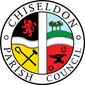 	MINUTES of the PLANNING, TRANSPORT DEVELOPMENT AND HIGHWAYS COMMITTEE MEETINGheld on Thursday 30th November 2023. 7.30pm The Old Chapel, Butts Road, ChiseldonPresent:  Councillors: Chris Rawlings (Committee Vice Chairman), Pauline Barnes, Chay Ford. Public Recess.  No public23/81. Approval of apologies given. Apologies: Cllr Whitehead unwell, Cllr Kearsey away, Cllr Jefferies unwell, Cllr Jackson work commitment. A proposal was made to approve these absences with their reasons given. The proposal was seconded and all Cllrs were in favour.Non-attendance with no apologies: None23/82. Declarations of Interest.   None23/83. Approval of minutes from 26th October 2023.   No changes A proposal was made to approve these minutes as an accurate reflection of the meeting. The proposal was seconded and all Cllrs were in favour.23/84. Action points from previous meeting. Clerk 22/77. Ask SBC if there are any S106 or CIL funds due to arrive.  Clerk to ask Ward Cllrs to follow this up.  Now only CIL to action.  No S106 and CIL funds backdated and in CPC account. DONE.Clerk 23/63. Ask Ward Cllrs to chase up NHP response from SBC Planners. CLOSED, NO LONGER NEEDED.Clerk 23/68. Advise SBC of issues on Plough hill ref overgrown greenery.  DONEClerk 23/76. Try to find successful 20mph schemes around the country for comparison. DONE Clerk 23/78. Arrange meeting with SBC ref New Road and Hodson Road.  DONEClerk 23/79 – Advise RFO of items to be added to 24/25 proposed budget. DONECllr Jefferies 23/52. Ask WC Elliott about PO box for consultation replies. CLOSED. NO LONGER NEEDED.23/85. PLANNING. Discuss and vote on response to Wiltshire Council planning application PL/2023/09142. M4 J16 for comments to be submitted. Outline application (with Access to be determined) for development of a new Motorway Rest Area (MRA) to provide up to 241 car parking spaces; up to 63 Heavy Goods Vehicle (HGV) parking spaces; coach and caravan parking; amenity building; fuel filling station; new roundabout access from B4005; and associated landscaping, infrastructure and ancillary works.A proposal was made to support the comments of Wroughton Parish Council which can be viewed on the Wiltshire Council website.  They support the application but have a number of conditions listed. CPC will highlight the need for traffic to not divert through Wroughton and Chiseldon to get to J15 of the M4. The proposal was seconded and all Cllrs were in favour.23/86. Planning. Discussion & vote on any planning applications received from Swindon Borough Council after the agenda is published. There were none. 23/87. Neighbourhood Plan.  The Clerk reported that the plan would be going to Regulation 14 in Jan 24.23/88. Rec ground hall and grounds improvement update. With regards to progressing the plans with the estate, the committee decided that Cllr Jefferies should arrange to talk to Jamie Lewis , their planning consultant to see how the project can be progressed. Specific items to progress are the track widening and the extra land. The council needs the final decision of the estate in order to be able to move forward.   There is no perceived benefit in widening the track, if the extra land for a new building cannot be obtained.The Clerk is to contact Eric Shaw and Arthur Witchell to see if they can recall the status of the current land. 23/89. Highways. Review any updates with the 20mph change consultation plans.The questionnaire has had a good level of response. The deadline for the consultation is 15th December. The results will be brought back to the Dec 23 meeting.23/90. Highways.  To vote to approve the extra known costs to allow the project to proceed. Layby’s at Windmill Piece and Draycot Foliat.Costs were:£5537.00 SBC technical costs£1500 maximum SBC legal costs.Total £7037.00Costs still needed for the Surety Bond and technical drawings.A proposal was made to approve the costs of £7037.00 to proceed the project. The proposal was seconded and all Cllrs were in favour. The remaining costs will be approved at a later meeting. 23/91. TRANSPORT. No items23/92. Items for the next agenda. None.Meeting closed at 20.15Next meeting: Thursday  21st December 2023 7.30pm. At the Old Chapel, Butts Road, Chiseldon.ACTION POINTSClerk. 23/85.	Respond on the Wiltshire Council planning portal to the decision on app PL/2023/09142.Clerk. 23/88.	Arrange for Cllr Jefferies to talk to Jamie Lewis ref Rec Hall plans and update from estate.Clerk 23/88.	Contact Eric Shaw and Arthur Witchell ref the current land ownership for the Rec ground.List of CPC planning application votesApplication and propertyCPC decisionDate voted onS/HOU/22/0497. Wheatley, High Street. 2 storey rear extension.Supported with conditionsApril 22S/22/0556. Saracens, Turnball. Single storey rear extension & separate sun room.No objectionApril 22S/22/0595 & S/LBC/22/0604. Change of use for Bothy on Burderop Estate to 1 dwelling. Includes listed building application.No objectionApril 22S/22/0695. Burderop Park: Alterations to the mansion, Tudor wing and north wing to facilitate a change of use from offices to a dwelling and erection of a detached garage, plus alterations to the stable block, cottage/ restaurant and walled garden bothy without compliance with condition 2 (Approved Drawings) from previous consent S/LBC/20/1339.ApprovedMay 22S/HOU/22/07151 The Orchard, Chiseldon. Single storey rear extension. Front porch. Garage conversion to habitable space. Detached garage & increase in roof height & dormer window to rear.ApprovedMay 22S/AMEND/22/0657. Chiseldon Farm, Ypres Road. Draycot Foliat.  Provision of Use class B8 storage use in addition to Use classes B1(a) and B1(c)  - now both Use class E – and alterations to the approved elevations and floor plans of building 2 (former grain store)No objectionMay 22S/HOU/22/0764 Single storey rear extension. 13 Sambre Road. ApprovedMay 22S/22/0814. National Data Centre, old Burderop Hospital Site, Wroughton. Construction of a temporary car park and 2 metre high fencing (retrospective)Supported with conditionsJune 22 S/OUT/22/0796. Land to the rear of Staddlestones, Butts Road, Chiseldon.  Outline application for the erection of 1 self-build dwelling, & assoc infrastructure. Access not reserved. Rejected. Conditions listed in event of SBC approval.June 22S/HOU/22/1054  9 Draycott Road. First floor front extensionNo objectionJuly 22S/HOU/22/0965. 48 Norris Close. Rear dormer window.No objectionJuly 22S/22/1008. Chiseldon Farm barns. Ypres Road. Draycot Foliat. Change of use & re-siting of menage.No vote. More info requestedJuly 22S/22/0741. Walled garden and Burderop Park. Tented structure for temp. residential accommodation (approx. 3 years) and thereafter a plant nursery officeNo objectionJuly 22S/HOU/22/1132. 23 Carisbrook Terrace. Alterations to front porch and single storey rear extension.No objectionAug 22S/LBC/22/1113. Former Cottage/Restaurant Burderop Park. Alterations to the Cottage/ Restaurant building to internally re-order residential  unit RC04, re-introduce an entrance door on the north elevation of the former restaurant and re-introduce a window at first floor level of the former restaurant (amended proposals following listed building consent S/LBC/20/1339).No objectionAug 22S/HOU/22/1228. 3 Dairy Road Chiseldon.  Single storey rear extension and 4 dormer windows.Discussed again at Sept 22 meeting. No objection voted on again.No objectionAug 22S/COND/22/1302. Discharge of Condition 13 (Lighting Scheme) from permission S/21/1760 for Erection of a replacement Data Centre (containing data halls, associated electrical and AHU Plant Rooms, loading bay, maintenance and storage space, office administration areas and plant at roof level), emergency back-up generators and emission stacks, diesel tanks and filling area, electrical switchroom, a water sprinkler pump room and storage tank, a gate house, site access, internal access roads, hard/soft landscaping, and rainwater infiltration pond to allow for levels changes in two landscaped areas. At: National Data Centre, Old Burderop Hospital Site Burderop Wroughton Swindon. No objection unless there are further comments from SBCSept 22S/22/1360. Erection of a Stretch tent. Calley ArmsNo commentSept 22S/22/1432. 5 High Street. Erection of 1 dwelling.Supported.Oct 22S/HOU/22/1280. 10 The Crescent. Erection of single storey front and side extension and front canopy.SupportedOct 22S/HOU/22/1408. 12 John Alder Close. Erection of a rear ground and first floor extension along with internal alterations and associated landscaping work.ObjectedOct 22S/HOU/22/1471 29 Home Close Single storey rear extensionSupportedOct 22S/HOU/22/1516 Sevimli. 1A High Street. First floor extension & extension to garageNo commentNo commentNov 22Jan 23S/HOU/22/1564 7 Sambre Road. Erection of porchSupportedNov 22S/22/1656 The Sarsens, Turnball. Rear storey extension & sun roomNo objectionNov 22S/22/1268. Alpina. Marlborough Rd. Demolition of dwelling and erection of 1 new dwelling.ObjectionJan 23S/HOU/22/1614. Vena. Turnbull.  Single storey side extensionNo objectionJan 23HVG Licence. Operator OH2061698. Draycot FoliatNo objection for 1 rigid body with lift axle.Jan 23S/22/1425. The Old Dairy. 3 barns for accom.No objectionFeb 23S/HOU/22/1796. Rosslyn 5 New Road. Car Pork No objectionFeb 23S/23/0139. Burderop Park House. Demolition of pavilions, change of use for offices to 25 dwellings, erection of 52 dwellings, new access and assoc works. Without compliance with condition 14 (closure of access)No objectionFeb 23S/22/1425 Revised. The Old Dairy, Badbury.   3 barns for 20 rooms of accommodation. Current objection. March 23S/COND/23/0087. Discharge of conditions. Badbury House Farm 5 dwellings.Objected to condition 6, approved othersMarch 23S/LBC/23/0284. Corner Thatches, 11 High St. Chiseldon.  Electric vehicle charger to front of house.ApprovedMarch 23S/HOU/22/1425. Updated. Erection of 3 barns for 20 ensuite bedrooms. The Old Dairy BadburyApprovedApril 23S/HOU/23/0399 creation of driveway from adopted highway. 67 New RoadObjectedApril 23S/22/1268 Revised. Demolition of existing dwelling and erection of 1 dwelling. Alpina. Marlborough Road. No further commentApril 23S/HOU/23/0428. Change of use of garage to living accom and change of parking use to private parking.Support with conditionApril 23S/HOU/23/0447. 2 storey side and single storey rear extension. 7 The CrescentSupportApril 23S/HOU/22/1614. Single storey side extension. Vena, Turnball. SupportApril 23S/23/0139 REVISED. Demolition of the pavilions, change of use of offices and ancillary buildings to 25no. apartments/ dwellings, erection of 52no. dwellings, construction of new access and associated works without compliance with Condition 14 (Closure of Access) of previous permission S/19/1765 - Variation of Condition 14 from Previously Approved Planning Application S/21/1920. Burderop Park House, Burderop Park WroughtonNo further commentJune 23S/AGRI/23/0813 Prior Approval application for the infilling of former dairy settlement lagoon and return of area to grass. Burderop Farm Dairy, Dairy Road Chiseldon.SupportAug 23S/HOU/23/0988. 25 Station Road. Front single storey extensionNo objectionSept 23S/23/1207. Hanger L6 Wroughton Airfield.  Retention of building and hardstanding. New gated accessObjectionOct 23S/23/HOU/1136. Beech Grove High Street. Increase in roof height, amendments to existing windows and doors.SupportOct 23PL/2023/09142. Wiltshire Council.  M4 J16 services.Supports Wroughton PC comments.  Support but with conditions ref traffic using Wroughton and Chiseldon for J15 needs to be prevented.Nov 23